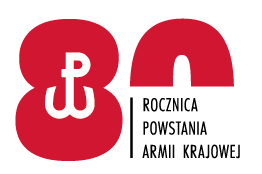                                                                                                                      Giżycko 16 marca 2022 r.                                                                                     Do wszystkich Wykonawców:                                                                                                           post. 100/W/2022Dotyczy: wykonania pomiaru ciśnienia i wydajności wody w hydrantach wewnętrznych i zewnętrznych oraz wykonanie próby ciśnieniowej węży hydrantowych na terenie kompleksów wojskowych w  m.: Bemowo Piskie, Brożówka, Ełk, Giżycko, Gołdap, Mrągowo, Orzysz,  Szeroki Bór, Węgorzewo i Wierzbiny.                                                        INFORMACJA                                                    Z OTWARCIA OFERTZamawiający: 24 Wojskowy Oddział Gospodarczy w Giżycku przekazuje informację z otwarcia ofert w postępowaniu o udzielenie zamówienia publicznego na wykonania pomiaru ciśnienia i wydajności wody w hydrantach wewnętrznych i zewnętrznych oraz wykonanie próby ciśnieniowej węży hydrantowych na terenie kompleksów wojskowych w  m.: Bemowo Piskie, Brożówka, Ełk, Giżycko, Gołdap, Mrągowo, Orzysz,  Szeroki Bór, Węgorzewo i Wierzbiny.Kwota, jaką Zamawiający zamierza przeznaczyć na sfinansowanie zamówienia: 60.000,00 zł     3. Zestawienie złożonych ofert:                                                                                		 KOMENDANT                                                                               / - / płk Wojciech GRZYBOWSKINr  ofer.Firmy oraz  adresy Wykonawców, którzy złożyli oferty w terminie.Wartość oferty brutto1Zakład Usługowo-Handlowy naprawa i przegląd gaśnic oraz sprzedaż   82-335 Gronowo Elbląskie18.817,77 zł2MARG 03-392 Warszawa31.603,62 zł3ADEK-POŻ26-085 Miedziana Góra13.066,46 zł4PPOŻ-SERWIS96-200 Rawa Maz.  21.309,75 zł5„RINAR”  66-008 Świdnica31.607,31 zł6BIATECH sp. z o. o.15-521 Zaścianki49.525,95 zł